課題七  瑰麗壯觀的魏晉石窟觀看以下影片，回答有關問題。俞天秀從事甚麼職業？文物復修專家				B. 研究員敦煌數碼工程師				D. 電腦程式員						             數碼修復敦煌壁畫的過程是怎樣的？按照影片內容，在橫線上填寫答案。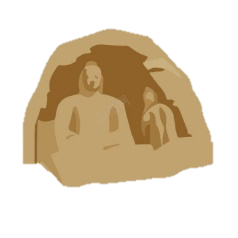 俞天秀有甚麼值得我們學習的地方？試舉一例並說明之。網頁：「再造」莫高窟  保育大漠中的中國文化網址：https://www.youtube.com/watch?v=nWVvy72vxaA 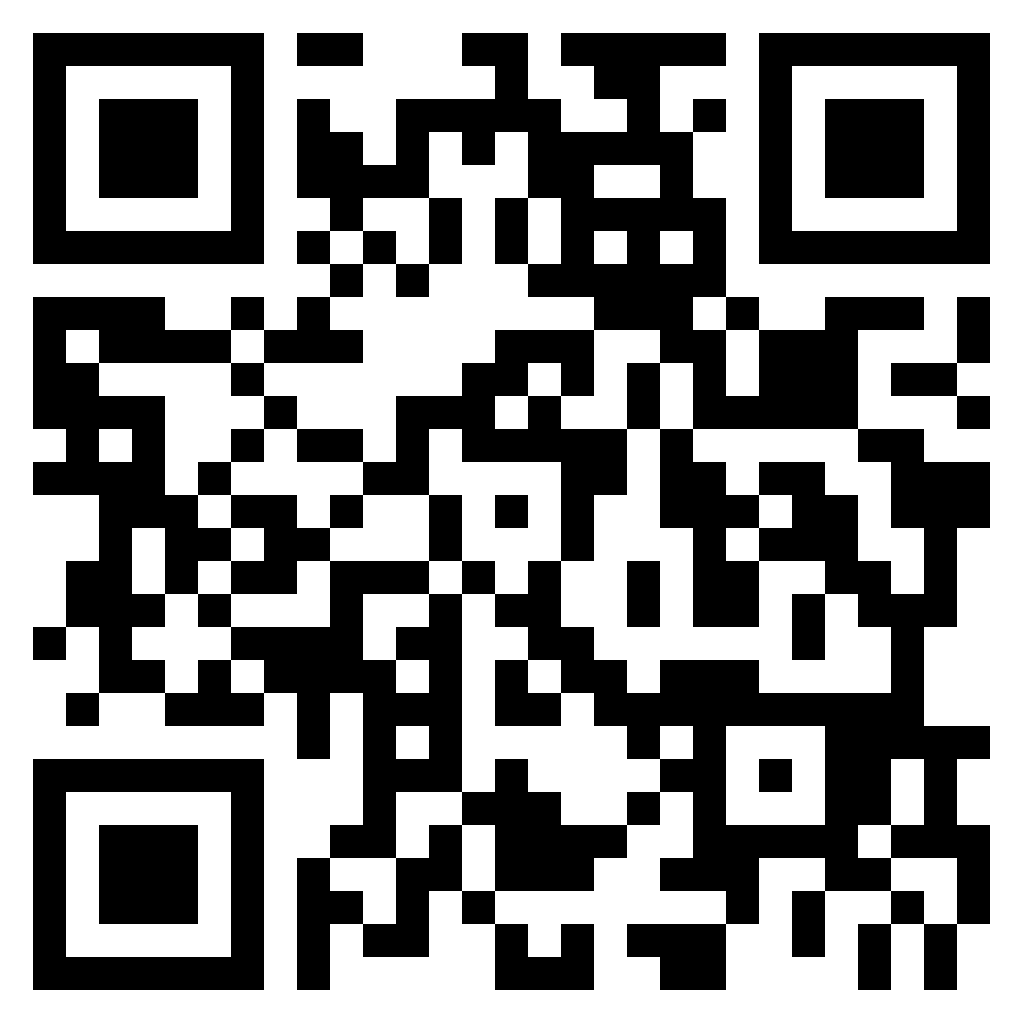 